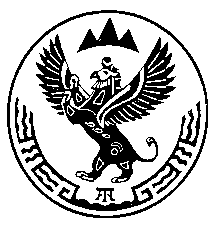 Министерство природных ресурсов,экологии и туризма Республики АлтайПРИКАЗг. Горно-Алтайск«25» ноября 2019 года                                                                                № 909О проведении аукциона в электронной форме на право заключения договоров аренды лесных участков, находящихся в государственной собственностиРуководствуясь статьями 78-80 Лесного кодекса Российской Федерации, подпунктом «б», «в» пункта 6 Положения о Министерстве природных ресурсов, экологии и туризма Республики Алтай, утвержденного постановлением Правительства Республики Алтай от 21 мая 2015 года № 135,п р и к а з ы в а ю:1. Утвердить прилагаемый Перечень сведений о лесных участках для выставления на аукцион в электронной форме на право заключения договоров аренды лесных участков, находящихся в государственной собственности.2. Провести аукцион в электронной форме на право заключения договоров аренды лесных участков, находящихся в государственной собственности.3. Начальнику отдела организации лесопользования и государственного лесного реестра (Ю.С. Коченкова) обеспечить исполнение аукционной документации, организацию и проведение аукциона  на право заключения договоров аренды лесных участков, находящихся в государственной собственности.4. Контроль за исполнением настоящего Приказа оставляю за собой.Исполняющий обязанности министраприродных ресурсов, экологии и туризмаРеспублики Алтай                                                                             О.В. Андронов